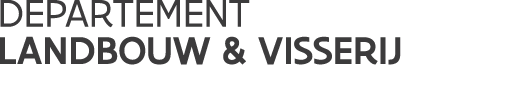 Vlaamse overheidKoning Albert II-laan 35 bus 401030 BRUSSELT 02 552 77 05F 02 552 77 01www.vlaanderen.be//////////////////////////////////////////////////////////////////////////////////////////////////////////////////////////////////VERSLAG expertengroep gedistilleerde drankenPresentaties en stand van zakenWijziging van de SDR inzake de definitie voor ethyl alcohol na feedback TBT notificatieDe WTO TBT-kennisgevingsprocedure helpt het ontstaan van internationale technische handelsbelemmeringen te voorkomen. Zij is ingevoerd bij de Overeenkomst inzake technische handelsbelemmeringen (de TBT-Overeenkomst), een multilaterale overeenkomst die wordt beheerd door de Wereldhandelsorganisatie (WTO). Geen feedback ontvangen van TBT.Bij de publieke consultatie is er wel een opmerking ontvangen, maar we houden ons aan de wetenschappelijke beoordeling van EFSA. 
Maandag is deze verordening aangenomen en is de 2 maanden onderzoek door Raad en EP gestart. Verwachte publicatie: begin juli. Aanpassing van de publieke registers op de websiteDe registers mbt de bevoegde autoriteit die controle uitoefent op veroudering van gedistilleerde dranken, alsook op Verordening 2019/787 staan op volgende website: Spirits | European Commission (europa.eu)Presentaties en uitwisseling van infoCriaderas y soleraES duidt via een ppt-presentatie de oorsprong van dit verouderingssysteemES vraagt aan de COM om gedelegeerde handelingen op te maken (zie art 19 (1) van de SDR) zodat ze gebruik kan maken van de uitzondering op labelling voor deze verouderingsmethode bij brandy’s. ES wil dit enkel toegankelijk maken voor brandy’s van hoge kwaliteit (beperkte productie). LS krijgen tot 27 mei om commentaren te geven.Vraag DE: controle eierlikeurDE vraagt aan de COM wat het minimale gehalte aan eigeel is voor een eierlikeur (cat 39) en likeur met ei (cat 40). In de verordening staat dat dit respectievelijk 140 g/l en 70 g/l is. Verordening 2870/2000 leg de analysemethode hiervoor vast, waarbij de vraag zich stelt of in cat 40 die 70 g/l geen 63 g/l moet zijn (-10%), omdat hier ‘simpel’ eigeel moet worden gebruikt en in cat 39 “kwaliteits”eigeel. (nvdr: “pure” in het Engels waardoor de NL vertaling mss niet de goede is) In cat 40 zou het dus ook mogelijk zijn dat er eiwit voorkomt, waardoor dit eigenlijk ook moet weerspiegeld worden in de analysemethode. LS krijgen tot 27 mei om een eventuele opinie te uiten.Valt aardappel eau-de-vie onder categorie 9 (vruchten eau-de-vie)?In categorie is het bepaald dat vruchten eau-de-vie gemaakt kan worden “bananen, of de most van dergelijke vruchten, bessen of groenten”. Bij afwezigheid van een definitie van “groenten” is het toegelaten om aardappel eau-de-vie te maken onder deze categorie en het ook zo te noemen. Aardappel eau-de-vie als nieuwe categorieDE en PL vragen om een nieuwe categorie: aardappel eau-de-vie.Deze zou in de range van cat 1-14 moeten komen van bijlage I van de SDR (zie ook artikel 7(2).In tegenstelling tot vruchten eau-de-vie moet het alcohol gehalte hoger zijn dan 86% en lager dan 96%. (dus hoger dan vruchten eau-de-vie en lager dan wodka, waardoor het geen neutrale alcohol meer wordt, en de smaak van de aardappel meekrijgt.COM waarschuwt voor verwarring, daar aardappel spirit dan kan gemaakt worden onder 2 categorieën. Q&A van lidstatenVraag PL:Is alcohol uit gedealcoholiseerd bier ethylalcohol van landbouwoorsprong? COM antwoordt dat dit niet zo is, omdat bier niet in bijlage I van het verdrag staat (in tegenstelling tot bvb wijn).Vraag van FR:Vodka die is gerijpt in bvb eiken of cognac tonnen, behoort dit tot de categorie wodka, of de categorie gearomatiseerde woda?Bij de cat wodka staat in punt c dat bijzondere organoleptische eigenschappen mogen worden gegeven, mits deze niet het overheersende aroma uitmakenDe wodka krijgt een donkere kleur (zie punt d) van cat 15)Antwoord COMrijpen (punt 11 art 4) is een ander proces dan aromatiseren (punt 12 van art 4)het is aan de LS om te bepalen of de aroma overheersend is of niethet feit dat wodka een bruine kleur krijgt, is niet in tegenstelling met punt d) dat zegt dat wodka niet gekleurd mag wordenVERSLAG Beheerscomité gedistilleerde drankenBespreking van een beslissing van de COM rond een Akkoord met ChiliHet Associatieverdrag tussen EU en Chili moet worden geactualiseerd. Zie document “annex” om de nieuwe lijst van wederzijds erkende GI’s (incl. onze jenevers). De uitvoeringsverordening vraag eigenlijk om goedkeuring van de uitwisseling van brieven tussen Chili en de EU. Deze verordening laat de COM toe om het akkoord met Chili te bekrachtigen. ISC zal 10 mei aflopen. Presentaties en uitwisseling van infoGuidelinesPublicatie is gebeurd in februari. Uitvoeringshandeling Analysemethode voor ethylalcohol van landbouworigineDe “inter service consultation” is achter de rug. Vooral wijzigiginen afkomstig vanuit DG TAXUD, waardoor de gedelegeerde verordening wordt uitgesteld. Daarom beslist om voorlopig door te gaan enkel met de geïmplementeerde handelingWijzigingen:Ethylalcohol moet direct gemeten worden en niet na distillatieAangezien er een verschil is van alc% tussen ethylalcohol en de gedistilleerde drank, is het nodig nog een aantal aanpassingen door te voeren (zie document)AOBPL vraagt aanpassing 1333/2008 rond additieven, omdat de regels zijn aangepast in de SDR:In de SDR kan wodka niet gekleurd worden. Dit moet ook aangepast worden in 1333/2008 (14.2.6)Nood om een aanpassing te doen van groep 14.2.8 omdat deze naam misleidend is. Hier spreekt men over “spirits” die lager zijn dan 15%alc terwijl de SDR zegt dat dit hoger moet zijn dan 15%alcIn additieven verordening staan er nog veel verwijzingen naar de vorige SDR 110/2008.DG AGRI: dit is verantwoordelijkheid van DG SANCO. SANCO: moet behandeld worden in working group additives. COM heeft de mogelijkheid om deze verordening te wijzigen, in samenwerking met de lidstaten. We verwachten dat PL hier initiatief neemt om dit te agenderen in deze vergadering. De volgende werkgroep is op 8/9 juni. datum: 29/04/2022Verslag: Timo Delveaux